بسمه تعالی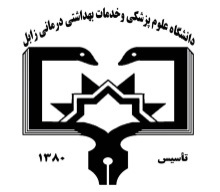 دانشکده پرستاری و مامایی زابل گروه پرستاری داخلی جراحیفرم درخواست روایی ابزار پژوهش کارشناسی ارشد-----------------------------------------------------------------------------------------------------------------------مدیر محترم گروه پرستاری داخلی و جراحیجناب آقای /سرکار خانم با سلام احتراماً بدینوسیله به استحضار می‌رساند که اینجانب........................................ دانشجوی کارشناسی ارشد پرستاری گرایش......................... ورودی سال...............سراسری/ پردیس........................ درخواست معرفی به اساتید ذیل جهت انجام روایی محتوای ابزار................................................................. مربوط به پایان‌نامه خود با عنوان ......................................................................... به راهنــمایی سرکار خانم/ جناب آقای   ............................... را دارم، لـذا خواهشمند است دستـور به اقدام مقتضی صادر فرمایید.                                                             2-3-                                                                     4- 5-                                                                     6- 7-                                                                     8- 9-                                                                    10-    